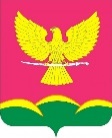 АДМИНИСТРАЦИЯ НОВОТИТАРОВСКОГОСЕЛЬСКОГО ПОСЕЛЕНИЯ ДИНСКОГО РАЙОНАПОСТАНОВЛЕНИЕот 10.05.2023                                                                                              № 336станица НовотитаровскаяО признании утратившим силу постановления администрации Новотитаровского сельского поселения от 23 декабря 2015 № 1215 «Об утверждении административного регламента предоставления администрацией Новотитаровского сельского поселения Динского района муниципальной услуги «Регистрация и учет заявлений граждан, нуждающихся в получении садовых, огородных или дачных земельных участков»Руководствуясь статьей 59 Устава Новотитаровского сельского поселения п о с т а н о в л я ю:1. Признать утратившим силу постановление администрации Новотитаровского сельского поселения Динского района от 23 декабря 2015 года № 1215 «Об утверждении административного регламента предоставления администрацией Новотитаровского сельского поселения Динского района муниципальной услуги «Регистрация и учет заявлений граждан, нуждающихся в получении садовых, огородных или дачных земельных участков».2. Начальнику отдела земельных отношений (Барсова) обнародовать настоящее постановление и разместить на официальном сайте администрации Новотитаровского сельского поселения Динского района в сети интернет www.novotitarovskaya.info.3. Контроль за выполнением настоящего постановления оставляю за собой. 4. Настоящее постановление вступает в силу после его официального обнародования.Глава Новотитаровского сельского поселения                                                                          С.К.Кошман